Nuts and Bolt Activity 1.4						Names:__________________________Observations:Analysis:Mass of sample and cup (g)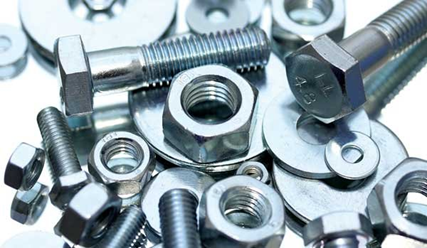 Mass of cup (g)Mass of sample (g)Number of boltium-1 atomsNumber of boltium-2 atomsNumber of boltium-3 atomsMass of all the boltium-1 atoms (g)Average mass of 1 boltium-1 atom (g)Mass of all the boltium-2 atoms (g)Average mass of 1 boltium-2 atom (g)Mass of all the boltium-3 atoms (g)Average mass of 1 boltium-3 atom (g)a)Total mass of the sample only:                             Average atomic mass per atom:b)Percent abundance of all the boltiumsc)Average atomic mass x total number of atoms           d) Experimental total mass of sample versus answer from c)e)Average atomic mass as the sum of the abundance times the mass of each isotopef) Ne-19  vs Ne-20 vs Ne-22g) Isotope vs isotopic abundance vs average atomic massh)Analogy benefits/drawbacks